	        17.11.2022г. №182	РОССИЙСКАЯ ФЕДЕРАЦИЯИРКУТСКАЯ ОБЛАСТЬБОХАНСКИЙ МУНИЦИПАЛЬНЫЙ РАЙОНМУНИЦИПАЛЬНОЕ ОБРАЗОВАНИЕ «БОХАН»ДУМАРЕШЕНИЕО ВНЕСЕНИИ ИЗМЕНЕНИЙ В РЕШЕНИЕ ДУМЫ МУНИЦИПАЛЬНОГО ОБРАЗОВАНИЯ «БОХАН» ОТ 26.12.2020Г. №106 «ОБ УТВЕРЖДЕНИИ НОРМАТИВОВ ФОРМИРОВАНИЯ РАСХОДОВ НА ОПЛАТУ ТРУДА ВЫБОРНОГО ДОЛЖНОСТНОГО ЛИЦА МЕСТНОГО САМОУПРАВЛЕНИЯ, ОСУЩЕСТВЛЯЮЩЕГО СВОИ ПОЛНОМОЧИЯ НА ПОСТОЯННОЙ ОСНОВЕ, МУНИЦИПАЛЬНЫХ СЛУЖАЩИХ И СОДЕРЖАНИЕ ОРГАНА МЕСТНОГО САМОУПРАВЛЕНИЯ МУНИЦИПАЛЬНОГО ОБРАЗОВАНИЯ «БОХАН»      В соответствии с статьей 4 Закона Иркутской области от 17.12.2008 г. №122-ОЗ «О гарантиях осуществления полномочий депутата, члена выборного органа местного самоуправления, выборного должностного лица местного самоуправления в Иркутской области», Постановлением Правительства Иркутской области от 27.11.2014 г. №599-пп «Об установлении нормативов формирования расходов на оплату труда депутатов, выборных должностных лиц местного самоуправления, осуществляющих свои полномочия на постоянной основе, муниципальных служащих и содержание органов местного самоуправления муниципальных образований Иркутской области» (с изменениями согласно Постановления Правительства Иркутской области от 28 октября 2022 года №833-пп), Закона Иркутской области от 3 ноября 2016 г. N 96-ОЗ "О закреплении за сельскими поселениями Иркутской области вопросов местного значения" и руководствуясь Уставом муниципального образования «Бохан», Дума муниципального образования «Бохан»РЕШИЛА:1. Внести в нормативы формирования расходов на оплату труда выборного должностного лица местного самоуправления, осуществляющего свои полномочия на постоянной основе, муниципальных служащих и содержание органа местного самоуправления муниципального образования «Бохан», установленные Решением Думы муниципального образования «Бохан» от 26.12.2020г. №106 следующие изменения:1) абзац шестой пункта 4 изложить в следующей редакции:;2) абзац второй пункта 5 дополнить словами «, за исключением случаев изменения значения Qmin»;3) в пункте 6 цифры «86,5» заменить цифрами «58,5».2. Настоящее постановление вступает в силу со дня его официального опубликования и распространяется на правоотношения, возникшие  
с 1 июля 2022 года.3. Контроль за исполнением данного Решения возложить на финансовый отдел муниципального образования «Бохан».Председатель Думымуниципального образования «Бохан»Глава муниципального образования «Бохан»                                      Л.Н. СахьяновПриложение к решению Думы муниципального образования «Бохан»от «17» ноября 2022г. №182Нормативы формирования расходов на оплату труда выборного должностного лица местного самоуправления, осуществляющего свои полномочия на постоянной основе, муниципальных служащих и содержание органа местного самоуправления муниципального образования «Бохан» 1. Настоящие нормативы формирования расходов на оплату труда выборного должностного лица местного самоуправления, осуществляющего свои полномочия на постоянной основе, муниципальных служащих и содержание органа местного самоуправления муниципального образования «Бохан», включают в себя норматив формирования расходов на оплату труда главы муниципального образования «Бохан», осуществляющего свои полномочия на постоянной основе, норматив формирования расходов на оплату труда муниципальных служащих органа местного самоуправления муниципального образования «Бохан» и норматив формирования расходов на содержание органа местного самоуправления муниципального образования «Бохан».2. При расчете настоящих нормативов используются официальные данные территориального органа Федеральной службы государственной статистики по Иркутской области о численности населения соответствующего муниципального образования по состоянию на 1 января текущего финансового года, а также Реестра административно-территориальных образований Иркутской области.3. Норматив формирования расходов на оплату труда главы муниципального образования «Бохан» устанавливается без учета объема средств компенсационных выплат и единовременных выплат, осуществляемых при предоставлении гарантий выборным лицам в связи с прекращением их полномочий, которые включаются в норматив формирования расходов на содержание органа местного самоуправления муниципального образования «Бохан».4. Норматив формирования расходов на оплату труда главы муниципального образования, определяемой в соответствии с приложениями 1, 2, 3, 4 к настоящим нормативам определяется по следующей формуле: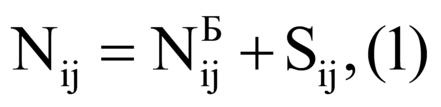 где:Nij - норматив формирования расходов на оплату труда главы муниципального образования в расчете на месяц;-NБij базовый норматив формирования расходов на оплату труда главы муниципального образования, определяемый как:где:Qmin - должностной оклад муниципального служащего, замещающего в местной администрации должность муниципальной службы, определяемый в размере, равном должностному окладу муниципального служащего, замещающего в местной администрации должность муниципальной службы "специалист", согласно соотношению должностей муниципальной службы и должностей государственной гражданской службы Иркутской области в соответствии с Законом Иркутской области от 15 октября 2007 года N 89-оз "О Реестре должностей муниципальной службы в Иркутской области и соотношении должностей муниципальной службы и должностей государственной гражданской службы Иркутской области"; -KBij - поправочный коэффициент для муниципального образования, определяемый в соответствии с приложениями 1 к настоящим нормативам; - коэффициент, зависящий от количества населенных пунктов, входящих в состав муниципального образования, определяемый в соответствии с приложением 2 к настоящим нормативам;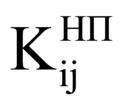 KПЧij - поправочный коэффициент, зависящий от количества вопросов местного значения, закрепленных за  муниципальным образованием Федеральным законом от 6 октября 2003 года N 131-ФЗ "Об общих принципах организации местного самоуправления в Российской Федерации", Законом Иркутской области от 3 ноября 2016 года N 96-ОЗ "О закреплении за сельскими поселениями Иркутской области вопросов местного значения", определяемый в соответствии с приложением 4 к настоящим нормативам;- объем средств на выплату процентной надбавки к заработной плате за работу со сведениями, составляющими государственную тайну муниципального образования, определяемый как:Sjj = 0,676 * Q min *(К?/10) * PS у,(3) где:PSij - фактически установленный в соответствии с федеральными нормативными правовыми актами размер процентной надбавки за работу со сведениями, составляющими государственную тайну, главе i-го муниципального образования j-й группы в зависимости от степени секретности сведений, составляющих государственную тайну, к которым имеется доступ, в соответствии с Законом Российской Федерации от 21 июля 1993 года N 5485-1 "О государственной тайне".5. Годовой норматив формирования расходов на оплату труда выборного лица определяется исходя из соответствующего норматива формирования расходов на оплату труда в расчете на месяц, увеличенного в 12 раз.Годовой норматив формирования расходов на оплату труда выборного лица без учета средств, предусмотренных на выплату ежемесячной процентной надбавки к должностному окладу за работу со сведениями, составляющими государственную тайну, определяется на очередной финансовый год и не подлежит корректировке в течение года, на который определен.6. Норматив формирования расходов на оплату труда муниципальных служащих местной администрации муниципального образования «Бохан» определяется из расчета 58,5 должностного оклада муниципальных служащих в соответствии с замещаемыми ими должностями муниципальной службы (далее - должностные оклады муниципальных служащих) в год. При этом должностной оклад муниципального служащего не может превышать должностного оклада государственного гражданского служащего Иркутской области, замещающего соответствующую должность государственной гражданской службы Иркутской области, определяемую по соотношению должностей муниципальной службы и должностей государственной гражданской службы Иркутской области в соответствии с Законом Иркутской области от 15 октября 2007 года N 89-оз "О Реестре должностей муниципальной службы в Иркутской области и соотношении должностей муниципальной службы и должностей государственной гражданской службы Иркутской области".7. Норматив формирования расходов на оплату труда муниципального служащего без учета средств, предусмотренных на выплату ежемесячной процентной надбавки к должностному окладу за работу со сведениями, составляющими государственную тайну, материальной помощи, не должен превышать для высших и главных должностей муниципальной службы девяноста процентов, иных групп должностей муниципальной службы - восьмидесяти процентов норматива формирования расходов на оплату труда главы соответствующего муниципального образования без учета средств, предусмотренных на выплату процентной надбавки за работу со сведениями, составляющими государственную тайну.8. К нормативам формирования расходов на оплату труда выборных лиц, муниципальных служащих устанавливаются районные коэффициенты и процентные надбавки к заработной плате за работу в районах Крайнего Севера и приравненных к ним местностях, в южных районах Иркутской области в размерах, определенных федеральным и областным законодательством.9. Годовой норматив формирования расходов на содержание органов местного самоуправления муниципального образования «Бохан» определяется по следующей формуле: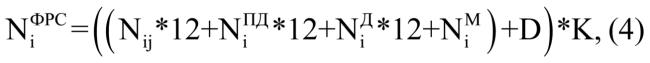   где: - годовой норматив формирования расходов на содержание органов местного самоуправления муниципального образования;
 - норматив формирования расходов на оплату труда председателя представительного органа муниципального образования, осуществляющего свои полномочия на постоянной основе;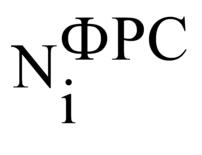 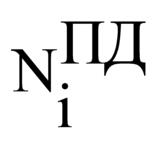  - норматив формирования расходов на оплату труда депутатов, осуществляющих свои полномочия на постоянной основе в представительном органе муниципального образования и не являющихся председателем указанного органа;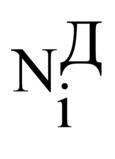  - норматив формирования расходов на оплату труда муниципальных служащих органов местного самоуправления муниципального образования, определенный в соответствии с пунктом 6 настоящих нормативов;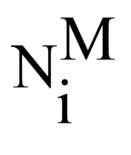 D - начисления на оплату труда выборных лиц и муниципальных служащих органов местного самоуправления муниципального образования;K - коэффициент прочих расходов, определяемый в соответствии с приложением 3 к настоящим нормативам.10. Норматив формирования расходов на содержание органов местного самоуправления муниципального образования Иркутской области не включает в себя следующие расходы на:1) выплату денежного вознаграждения и денежного поощрения, иных дополнительных выплат, установленных муниципальными правовыми актами представительного органа муниципального образования, выборным лицам, денежного содержания муниципальным служащим и заработной платы иным работникам, не являющимся муниципальными служащими, органов местного самоуправления с начислениями на них (включаемых в фонд оплаты труда);2) оплату коммунальных услуг, в том числе приобретение топлива для обеспечения деятельности органов местного самоуправления (без горюче-смазочных материалов);3) выплату пенсий за выслугу лет муниципальным служащим;4) арендную плату за пользование имуществом;5) капитальные вложения в объекты муниципальной собственности;6) закупку товаров, работ, услуг в целях капитального ремонта муниципального имущества;7) установление гарантий и компенсаций расходов для лиц, работающих и проживающих в районах Крайнего Севера и приравненных к ним местностях, предусмотренных статьями 33, 35 Закона Российской Федерации от 19 февраля 1993 года N 4520-1 "О государственных гарантиях и компенсациях для лиц, работающих и проживающих в районах Крайнего Севера и приравненных к ним местностях";8) осуществление органами местного самоуправления муниципальных образований Иркутской области отдельных государственных полномочий, переданных федеральными законами и законами Иркутской области;9) осуществление органами местного самоуправления муниципальных образований Иркутской области части полномочий по решению вопросов местного значения, передаваемых в соответствии с частью 4 статьи 15 Федерального закона от 6 октября 2003 года N 131-ФЗ "Об общих принципах организации местного самоуправления в Российской Федерации";10) организационное и материально-техническое обеспечение подготовки и проведения муниципальных выборов, местного референдума, голосования по отзыву депутата, члена выборного органа местного самоуправления, выборного должностного лица местного самоуправления, голосования по вопросам изменения границ муниципального образования, преобразования муниципального образования.Приложение 1
к нормативам формирования расходов
на оплату труда выборного
должностного лица местного самоуправления,
осуществляющего свои полномочия на постоянной
основе, муниципальных служащих и содержание
органа местного самоуправления муниципального
образования «Бохан»
ПОПРАВОЧНЫЙ КОЭФФИЦИЕНТ (KBij), ПРИМЕНЯЕМЫЙ ПРИ ОПРЕДЕЛЕНИИ НОРМАТИВА ФОРМИРОВАНИЯ РАСХОДОВ НА ОПЛАТУ ТРУДА ГЛАВЫ МУНИЦИПАЛЬНОГО ОБРАЗОВАНИЯ «БОХАН»Приложение 2
к нормативам формирования расходов выборного
должностного лица местного самоуправления,
осуществляющего свои полномочия на постоянной
основе, муниципальных служащих и содержание
органа местного самоуправления муниципального
образования «Бохан»КОЭФФИЦИЕНТ (), УВЕЛИЧИВАЮЩИЙ ЗНАЧЕНИЕ ПОПРАВОЧНОГО КОЭФФИЦИЕНТА ДЛЯ РАСЧЕТА НОРМАТИВА ФОРМИРОВАНИЯ РАСХОДОВ НА ОПЛАТУ ТРУДА ГЛАВЫ МУНИЦИПАЛЬНОГО ОБРАЗОВАНИЯ «БОХАН», НАДЕЛЕННОГО СТАТУСОМ СЕЛЬСКОГО ПОСЕЛЕНИЯ
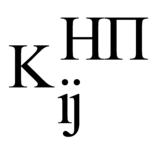 Приложение 3
к нормативам формирования расходов выборного
должностного лица местного самоуправления,
осуществляющего свои полномочия на постоянной
основе, муниципальных служащих и содержание
органа местного самоуправления муниципального
образования «Бохан»КОЭФФИЦИЕНТ ПРОЧИХ РАСХОДОВ (K) ДЛЯ МУНИЦИПАЛЬНОГО ОБРАЗОВАНИЯ «БОХАН», РАСПОЛОЖЕННОГО В ЮЖНЫХ РАЙОНАХ ИРКУТСКОЙ ОБЛАСТИПриложение 4
к нормативам формирования расходов
на оплату труда выборных
должностных лиц местного самоуправления,
осуществляющих свои полномочия на постоянной
основе, муниципальных служащих и содержание
органов местного самоуправления муниципального
образования «Бохан»ПОПРАВОЧНЫЙ КОЭФФИЦИЕНТ (KПЧij), ПРИМЕНЯЕМЫЙ ПРИ ОПРЕДЕЛЕНИИ НОРМАТИВА ФОРМИРОВАНИЯ РАСХОДОВ НА ОПЛАТУ ТРУДА ГЛАВЫ МУНИЦИПАЛЬНОГО ОБРАЗОВАНИЯ «БОХАН» НАДЕЛЕННОГО СТАТУСОМ СЕЛЬСКОГО ПОСЕЛЕНИЯПОЯСНИТЕЛЬНАЯ ЗАПИСКА К РЕШЕНИЮ ДУМЫ МУНИЦИПАЛЬНОГО ОБРАЗОВАНИЯ «БОХАН» ОТ 17.11.2022г. №182 ОБ УТВЕРЖДЕНИИ НОРМАТИВОВ ФОРМИРОВАНИЯ РАСХОДОВ НА ОПЛАТУ ТРУДА ВЫБОРНЫХ ДОЛЖНОСТНЫХ ЛИЦ МЕСТНОГО САМОУПРАВЛЕНИЯ, ОСУЩЕСТВЛЯЮЩИХ СВОИ ПОЛНОМОЧИЯ НА ПОСТОЯННОЙ ОСНОВЕ, МУНИЦИПАЛЬНЫХ СЛУЖАЩИХ И СОДЕРЖАНИЕ ОРГАНА МЕСТНОГО САМОУПРАВЛЕНИЯ МУНИЦИПАЛЬНОГО ОБРАЗОВАНИЯ «БОХАН»Норматив формирования расходов на оплату труда главы муниципального образования:Nij = NБ + SIJ  где:Nij.- норматив формирования расходов на оплату труда главы муниципального образования в расчёте на месяц;NБ – базовый норматив формирования расходов на оплату труда.SIJ – размер процентной надбавки за работу со сведениями, составляющими государственную тайну.NБ= 0,676 * Q min * Kв *  Кнп * КпчQmin – должностной оклад, муниципального служащего замещающего низшую должность муниципальной службы в соответствии с Реестром должностей муниципальных. служащих (УКАЗ Губернатора Иркутской области от 16 сентября 2022г №203-уг) – 8564 рубублей.Кв – поправочный коэффициент для МО «Бохан» согласно приложению 2 (население от 4500 до 9999 на 01.01.2021г. равно 5311 человек) = 16,9+((5311-4500)/1000*0,65))=17,427Кнп – коэффициент, зависящий от количества населённых пунктов, входящих в состав МО «Бохан» в соответствии с приложением 4, равен 1;Кпч – поправочный коэффициент, применяемый закрепленных за сельским поселением количества полномочий (Закон Иркутской области от 3 ноября 2016 г. N 96-ОЗ "О закреплении за сельскими поселениями Иркутской области вопросов местного значения"), приложение 7, составляет = 0,94с 01.07.2022г NБ = 0,676 * 8564 * 17,427 * 1 * 0, 94 * 1, 6 = 151 737,81 руб.Норматив расходов на оплату труда главы с 01.01.2022г равен:  121 327,05 х 6 мес. = 727 962,30 рублейНорматив расходов на оплату труда главы с 01.07.2022г равен:151 737,81*6 мес = 910 426,86 рублейИТОГО: Норматив 1 638 389,16 рублей2.Норматив на оплату труда муниципальных служащих органа местного самоуправления МО «Бохан»:Норматив расходов на оплату труда муниципальных служащих без учета секретки не должен превышать от норматива оплаты труда главы МО без учета средств, предусмотренных на надбавку за секретность:-для главных групп должностей муниципальных службы – 90%;-для ведущих групп должностей муниципальных службы – 80%;151 737,81 х 90% =  136564,03 - ЗП муниципального служащего, из главной группы должностей муниципальной службы не должна превышать данной суммы;151 737,81 х 80% =  121 390,25 - ЗП муниципального служащего из ведущей группы должностей не должна превышать  данной суммы.3.Годовой норматив формирования расходов на содержание органов местного самоуправления  муниципального образования Иркутской области определяется по следующей формуле:где: - годовой норматив формирования расходов на содержание органов местного самоуправления муниципального образования Иркутской области; - норматив формирования расходов на оплату труда председателя представительного органа муниципального образования, осуществляющего свои полномочия на постоянной основе; - норматив формирования расходов на оплату труда депутатов, осуществляющих свои полномочия на постоянной основе в представительном органе муниципального образования и не являющихся председателем указанного органа; - норматив формирования расходов на оплату труда муниципальных служащих органов местного самоуправления муниципального образования Иркутской области, определенный в соответствии с пунктом 9 настоящих нормативов;D - начисления на оплату труда выборных лиц и муниципальных служащих органов местного самоуправления муниципального образования Иркутской области;K - коэффициент прочих расходов, определяемый в соответствии с приложениями 6 к настоящим нормативам.Норматив формирования расходов на содержание органа местного самоуправления муниципального образования «Бохан»:Nфрс=(( Nij  *12 + Nм)+D) * K,где:Nфрс – годовой норматив формирования расходов на содержание органа местного самоуправления муниципального образования «Бохан»;Nм – норматив формирования расходов на оплату труда главы и муниципальных служащих муниципального образования «Бохан», определённый в соответствии с п.2 настоящих нормативов;D – начисления на оплату труда главы администрации и муниципальных служащих муниципального образования «Бохан»;K – коэффициент прочих расходов, определяемый в соответствии с приложением 6 нормативов формирования расходов на содержание органов местного самоуправления МО Иркутской области постановление № 599-пп от 27.11.2014г.(с изменениями на 28 октября 2022 года)Nфрс = (1 638 389,16 + 7 176 854,80) + 2 662 203,68) * 0, 16 = 1 836 391,62 рублей.Группа муниципальных образований Иркутской области, наделенных статусом городского, сельского поселения (j)Численность населения муниципального образования Иркутской области, наделенного статусом городского, сельского поселения, человекПоправочный коэффициент KBij1от 4500 до 9999 включительно16,9 (0,65 на каждые 1000 человек свыше 4500)Количество населенных пунктов, входящих в состав муниципального образования Иркутской области, наделенного статусом городского, сельского поселенияКоэффициент Менее 41,0Статус муниципального образованияКоэффициент KСельские поселения0,16Группа муниципальных образований Иркутской области, наделенных статусом городского, сельского поселения (j)Количество вопросов местного значения, закрепленных за муниципальным образованием Иркутской области, наделенного статусом городского, сельского поселения, ед.Поправочный коэффициент KПЧij1свыше 25 до 30 включительно0,94Период действия окладов по штатному расписаниюСумма окладов по штатному расписаниюКоличество окладов в годРазмер РК и НППорядок расчетаНорматив формирования расходов на оплату труда муниципальных служащихС 01.01.2022 по 30.06.20224607086,51,646070*86,5/12-6*1,63188043,99С 01.07.2022 по 31.12.20228523158,51,685231*58,5/12*6*1,63988810,80Итого годовой норматив на оплату труда муниципальных служащих на 2022 годИтого годовой норматив на оплату труда муниципальных служащих на 2022 годИтого годовой норматив на оплату труда муниципальных служащих на 2022 годИтого годовой норматив на оплату труда муниципальных служащих на 2022 годИтого годовой норматив на оплату труда муниципальных служащих на 2022 год7176854,79